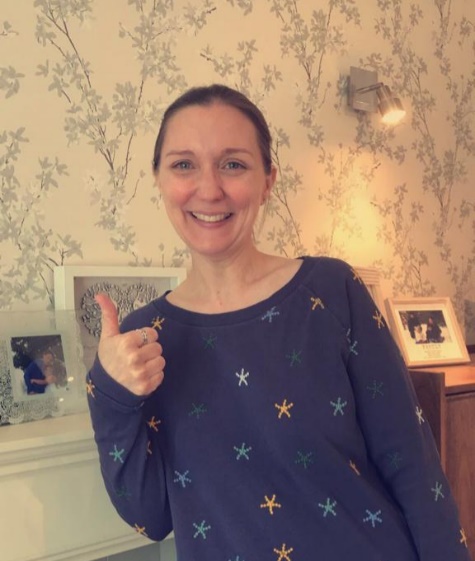 Dear RC,Hello everyone, my name is Mrs Reed and I will be your keyworker in Reception.  I will be working with Mrs Cox to help you feel settled in your new classroom and support you when learning and at play.I am looking forward to getting to know you and finding out your interests.  I enjoy being creative, one of my favourite things to do is to paint and mix colours.  I also enjoy sharing books with you, playing the piano, and teaching you new songs!During lockdown, I have had fun walking and cycling with my own children in our local woods.I am really excited about meeting you all and being there for you as you begin your learning journey.Take care and have a lovely summer!See you soon,Mrs Reed x